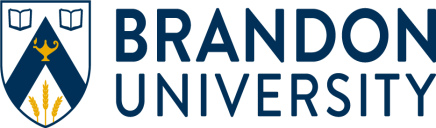 							DATE:  _______________________DISTRIBUTION:Dr. David Docherty, President & Vice-ChancellorDr. Steven Robinson, Vice-President (Academic and Provost)Mr. Scott Lamont, Vice-President (Administration and Finance)Dr. W. Dean Care, Dean, Faculty of Health StudiesDr. Demetrius Tryphonopoulos, Dean, Faculty of ArtsDr. Bernadette Ardelli,  Dean, Faculty of ScienceMr. Russ Paddock, Director, AthleticsMr. Rainer Schira, Acting University LibrarianDr. Heather Duncan, Dean, Faculty of Education Mr. Greg Gatien, Dean, School of MusicMrs. Katie Gross, Acting Dean of StudentsMrs. Andrea McDaniel, RegistrarMrs. Kim Grenier-Mintenko, Acting Director, Campus ManitobaMs Karen MacDonald, Chief Human Resources OfficerMs. Shari Maguire, Members Service Officer, BUFAxc:  Dr. Cathryn Smith, SOWRCPlease post the following advertisement.  Thank you.P:/Forms/Vacancy Distribution List BUFA.docx